Publicado en Madrid el 24/09/2020 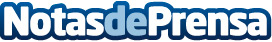 Rentokil Initial: El otoño es la época adecuada para efectuar tratamientos contra la oruga procesionariaLos pelos de la oruga procesionaria causan irritación a personas y mascotasDatos de contacto:Gema Izquierdo917818090Nota de prensa publicada en: https://www.notasdeprensa.es/rentokil-initial-el-otono-es-la-epoca-adecuada Categorias: Nacional Sociedad Mascotas Jardín/Terraza Otras ciencias http://www.notasdeprensa.es